Adran 1. Pa gamau y mae Llywodraeth Cymru yn eu hystyried a pham? (Noder y bydd yr Adran hon yn cael ei chyhoeddi)Ar ffurf naratif, disgrifiwch y broblem a’r camau gweithredu a gynigir gan Lywodraeth Cymru. Sut ydych wedi/sut y byddwch yn cymhwyso’r pum ffordd o weithio a nodir yn Neddf Llesiant Cenedlaethau’r Dyfodol (Cymru) 2015 at y camau gweithredu arfaethedig, a hynny ledled y polisi a’r cylch cyflawni?Trosolwg Mae Cynllun Gweithlu Gofal Plant, Chwarae a Blynyddoedd Cynnar Llywodraeth Cymru, a lansiwyd yn 2017, yn nodi'r uchelgais i "ddatblygu gweithlu gofal plant a chwarae medrus, sy'n uchel ei barch fel proffesiwn a gyrfa o ddewis ac sy'n cael ei gydnabod am y rôl hollbwysig y mae'r sector yn ei chwarae wrth gefnogi datblygiad ein plant". Uchelgais hirdymor y cynllun yw archwilio cyflwyno cofrestru proffesiynol ar gyfer y gweithlu gofal plant a gwaith chwarae. Ystyrir yn gyffredinol fod cofrestru proffesiynol yn codi statws gweithlu a'r ffordd y mae pobl yn meddwl amdano a thrwy hynny'n annog unigolion i ymuno â'r sector, datblygu ynddo ac aros yn y sector. Y bwriad cyffredinol wrth geisio sefydlu cofrestr broffesiynol fyddai arddangos a gyrru ansawdd y ddarpariaeth; 'proffesiynoli' y sector drwy fod yn aelod o gofrestr o'r gweithlu a rhoi sicrwydd i deuluoedd bod ymarferwyr yn cadw at god ymddygiad.  Mae ein huchelgais felly wedi'i gwreiddio yn y ddealltwriaeth y bydd cofrestr yn sefydlu'r gweithlu fel proffesiwn ac yn rhoi hwb i'r ffordd y mae'r cyhoedd yn edrych arno.Datblygu ein huchelgaisYn 2022, comisiynodd Llywodraeth Cymru Adolygiad Annibynnol sy'n canolbwyntio ar gofrestru'r gweithlu Gofal Plant, Chwarae a'r Blynyddoedd Cynnar yn broffesiynol. Canfu adroddiad yr adolygiad, er bod yna "gytundeb, mewn egwyddor, i sefydlu cofrestrfa ar gyfer y gweithlu" yn gyffredinol,  ni allai'r adroddiad ddod i gasgliad pendant ar nifer o elfennau allweddol ynghylch cofrestru. Felly, byddai angen gwneud rhagor o waith i ddatblygu egwyddorion Llywodraeth Cymru ar gyfer cofrestr yn llawnach a phrofi'r rhain gyda'r sector ehangach drwy ymgynghoriad. Sefydlwyd gweithgor ym mis Medi 2022 gyda'r amcanion canlynol: Datblygu dealltwriaeth a rennir o beth yw pwrpas cofrestruCefnogi Llywodraeth Cymru i ddatblygu cynigion ar gyfer cofrestr gofal plant a chwarae Cefnogi Llywodraeth Cymru i ddatblygu ymgynghoriad sector gofal plant a chwarae ar gofrestru yn ogystal â chodi ymwybyddiaeth o'r ymgynghoriad ac annog y sector i ymatebYmgynghoriEr mwyn datblygu ein huchelgais ar gyfer gweithlu sydd wedi'i gofrestru'n broffesiynol, rydym wedi gweithio'n agos gyda'r gweithgor cofrestru proffesiynol i ddatblygu set o egwyddorion drafft ar gyfer cofrestr o'r gweithlu. Bydd yr ymgynghoriad yn gofyn cwestiynau sylfaenol ynghylch cofrestr - bydd yn ystyried a fyddai cofrestr broffesiynol o fudd i'r gweithlu ar hyn o bryd, pa rannau o'r sector y byddai'r gofrestr arfaethedig yn effeithio arnynt ac yn darparu syniad o'r hyn y byddai bod ar gofrestr yn ei olygu i ymarferwyr a chyflogwyr, a'r manteision y teimlwn y gallai eu cynnig i'r sector. Bydd hwn yn ymgynghoriad cyhoeddus a fydd yn ceisio casglu ymatebion gan y rhai sy'n gweithio ar draws y sector mewn lleoliadau sydd wedi'u cofrestru ac nad ydynt wedi'u cofrestru. Byddwn yn mynd ati o ddifrif i gasglu effeithiau cadarnhaol a negyddol posibl. ManteisionMae rhai o fanteision cofrestru'n broffesiynol a nodwyd hyd yn hyn yn cynnwys:I'r gweithluHunaniaeth broffesiynol a statws gweithiwr proffesiynolMynediad at ddatblygiad proffesiynol parhaus Boddhad â swydd/cymhelliant Gwerthfawrogiad/cydnabyddiaeth  I deuluoedd sy'n defnyddio darpariaeth gofal plant Tawelwch meddwl diolch i'r ffocws ar ddiogelu a'r broses addasrwydd i ymarfer  Cadarnhau bod hwn yn weithlu diogel, medrus a chymwys y gellir ymddiried ynddo i gefnogi eu plant. Codi statws y gweithlu - nid carco yn unig yw'r swydd.I GyflogwyrBydd yn rhoi sicrwydd bod y rhai sydd ar y gofrestrfa yn bodloni gofynion/yn cadw at god ymarfer.Byddai cofrestrfa yn bwynt canolog i gofnodi dogfennau a gwiriadau fel cymwysterau, tystysgrifau hyfforddi, tystysgrifau'r Gwasanaeth Datgelu a Gwahardd, geirdaon ac ati i hwyluso symud rhwng lleoliadau. I Lywodraeth CymruCyfle i ddangos gwerth y sector a gwerthfawrogiad ohono.Gwella amlygrwydd y gweithluGwella atyniad gweithio yn y sector Trefn ar gyfer monitro, mesur a chyrraedd y gweithlu. Effaith Mae'r manteision a nodir uchod yn dangos effeithiau cadarnhaol cofrestru proffesiynol i'r gweithlu, cyflogwyr, Llywodraeth Cymru a rhieni/gofalwyr a byddent yn cefnogi cynaliadwyedd y gweithlu. Byddai’r cynnig i gofrestru'r gweithlu gofal plant a gwaith chwarae yn rhoi statws mwy proffesiynol i'r sector fel sydd gan y gweithluoedd iechyd, gofal cymdeithasol ac addysg, gan gynnig cydnabyddiaeth, ynghyd â chefnogaeth i ddatblygiad proffesiynol parhaus (DPP) a lle i storio pob cofnod sy’n gysylltiedig â gwaith (gwiriadau'r Gwasanaeth Datgelu a Gwahardd, cymwysterau a gwybodaeth am hyfforddiant) mewn un man hygyrch.  Rhagwelir y byddai'r gofrestr hefyd yn cael effaith gadarnhaol ar ansawdd gofal oherwydd ei chysylltiad clir â gweithlu medrus a chymwys sydd wedi ymrwymo i ddatblygiad proffesiynol parhaus. Byddai cofrestr o'r gweithlu yn ei gwneud yn bosibl i gasglu ystadegau cywir a phenodol a fyddai'n caniatáu i swyddogion sylwi ar dueddiadau, a nodi marchnadoedd sy'n dod i'r amlwg neu'n newid er mwyn cefnogi cynllunio'r gweithlu. Byddai hyn yn cyfrannu at wneud gwell penderfyniadau ac yn gwella’r broses o wneud penderfyniadau wrth fynd ati i greu polisïau, gan ein galluogi i roi cymorth wedi'i dargedu i'r sector. Mae effeithiau negyddol posibl yn cynnwys: Ni fyddai'r ymarfer ymgynghori yn arwain at gost i'r rhai y gofynnir iddynt ymateb. Fodd bynnag, byddai'r cynnig i sefydlu cofrestru proffesiynol yn golygu cost sylweddol yn y tymor hir o ran goblygiadau ariannol sefydlu a chynnal rhaglen waith barhaus y corff cofrestru, yn ogystal â chostau cofrestru ac adnewyddu'r cofrestriad i unigolion cymwys. Felly, byddai gweithwyr gofal plant a gwaith chwarae yn debygol o orfod mynd i gostau pe bai'r ymgynghoriad yn dod i'r canlyniad y dylid datblygu cofrestr, gan y byddai angen iddynt dalu ffioedd cofrestru ac adnewyddu.  Mae'n debygol y byddai'r rhain wedi'u seilio ar ffioedd cofrestrau cyffelyb ac wedi’u gosod ar wahanol lefelau yn ôl rolau swyddi. Fodd bynnag, fel gweithlu â chyflog isel, gallai hyn gael effaith economaidd-gymdeithasol negyddol a gallai hefyd ddylanwadu ar weithwyr i beidio ag ymuno â'r sector neu aros ynddo. Ar y cyfan mae manteision ymateb i'r ymgynghoriad i unigolyn yn drech na'r gost gyffredinol pe bai'r cynnig yn mynd rhagddo, felly rydym yn credu nad yw’r costau hyn yn ffactor o bwys. Gall cyflwyno cofrestr o'r gweithlu wneud y sector yn llai deniadol i'r rhai a allai gael eu digalonni gan faich gweinyddol ychwanegol neu'r posibilrwydd o wynebu proses addasrwydd i ymarfer a allai olygu na allant weithio yn y sector bellach.   Os yw'r ymgynghoriad yn dod i'r canlyniad na ddylid sefydlu cofrestr broffesiynol ar hyn o bryd, byddai hyn yn effeithio ar ein dealltwriaeth o'r gweithlu gan na fyddai data sy'n berthnasol i gofrestr o'r gweithlu yn cael eu casglu. Y Pum Ffordd o WeithioMae'r cynnig eisoes wedi gweld ymgysylltu ar raddfa helaeth â chyrff sy'n cynrychioli'r sector drwy'r adolygiad annibynnol ar gofrestru'r gweithlu gofal plant, chwarae a'r blynyddoedd cynnar a'r gweithgor cofrestru proffesiynol.  Bydd yr ymgynghoriad yn ceisio ymgysylltu â phawb yn y sector gofal plant a gwaith chwarae i ofyn eu barn ar gofrestru proffesiynol ac yn gweithredu ar eu hymatebion. Bydd grwpiau cynrychioliadol yn cynnal digwyddiadau ymgysylltu â'r sector i godi ymwybyddiaeth a chasglu eu barn. Os bydd hynny'n briodol, cynhelir ymgynghoriadau pellach.  Mae cofrestru proffesiynol yn ceisio cynnwys a chefnogi ymarferwyr cymwys sy'n gweithio yn y sector gofal plant a gwaith chwarae cofrestredig a dod â manteision i'r gweithlu ac i blant a theuluoedd yn y tymor hir.  Mae'r cynnig yn cydnabod y bydd cofrestru proffesiynol yn rhoi mwy o sicrwydd i gyflogwyr a rhieni ac y bydd datblygiad parhaus y gweithlu gofal plant a chwarae yn golygu y bydd y sector yn gallu rhoi'r gefnogaeth orau i blant a'u teuluoedd i gyflawni eu potensial yn llwyr.Yn unol â sectorau eraill, byddai cofrestru'r gweithlu gofal plant a gwaith chwarae yn broffesiynol yn cynnwys cadw at godau ymddygiad a gweithdrefnau addasrwydd i ymarfer clir - byddai hyn yn golygu y byddai'r gweithlu a chyflogwyr yn barod i amddiffyn plant ymhellach rhag niwed ac felly atal profiadau negyddol. Mae swyddogion wedi ymgysylltu â rhanddeiliaid allweddol sy'n rhan o'r gweithgor cofrestru proffesiynol a'u hannog i gyfrannu at ddatblygu cwestiynau ar gyfer y broses ymgynghori. Mae'r rhanddeiliaid yn cynnwys Chwarae Cymru, Clybiau Plant Cymru Kids' Clubs, Cyngor y Gweithlu Addysg, Gofal Cymdeithasol Cymru ac Undebau. Buom hefyd mewn cysylltiad â'r rhai sydd â chyfrifoldeb dros gofrestru'r gweithlu gofal plant yn yr Alban.  Mae hyn yn golygu bod ein bod wedi dysgu wrth brofiadau eraill sydd eisoes wedi datblygu cofrestr o'r gweithlu ar gyfer y gweithlu gofal plant a gwaith chwarae. Bydd cwestiynau ymgynghori yn cael eu llywio a'u cyfoethogi gan wybodaeth a phrofiad arbenigol.  Yn gyffredinol, mae cefnogaeth i’r syniad o gofrestru'r sector yn broffesiynol gan gyrff rhanddeiliaid allweddol y sector ar hyn o bryd.  Wrth gynnig cofrestru’r gweithlu’n broffesiynol, mae sylweddoliad y byddai gwaith i gefnogi'r sector yn parhau mewn ffordd gydweithredol, gyda'r corff sy'n gyfrifol am gynnal y gofrestrfa yn gweithio'n agos gyda chyrff ymbarél y sector wrth ei datblygu a'i rhedeg yn y dyfodol. Gan fod sectorau tebyg eraill eisoes yn destun prosesau cofrestru proffesiynol, mae hyn yn cefnogi ein huchelgeisiau i fynd i'r afael ag anghydraddoldeb yn y dyfodol a gwneud y sector yn debycach i broffesiynau cyffelyb. Bydd y cynnig yn cynorthwyo cydnabod gofal plant a gwaith chwarae fel proffesiwn ac yn cefnogi gweithwyr gyda'u datblygiad proffesiynol parhaus. Bydd buddsoddi yn y gwaith o broffesiynoli'r staff er budd cenedlaethau'r dyfodol felly'n cyfrannu at wireddu'r nod llesiant ynglŷn â chreu sylfaen gynaliadwy i genedlaethau’r dyfodol adeiladu arni a bydd hefyd yn gweithio tuag at y nodau llesiant sy'n ymwneud â Chymru ffyniannus a mwy cyfartal. Adran 8. Casgliad (Noder y caiff yr Adran hon ei chyhoeddi)Sut mae'r bobl y mae’r cynnig yn fwyaf tebygol o effeithio arnynt wedi’u cynnwys yn y gwaith o’i ddatblygu?Yn dilyn cyhoeddi'r Adolygiad Annibynnol ar gofrestru'r gweithlu gofal plant a gwaith chwarae yn broffesiynol ym mis Gorffennaf 2022, sefydlwyd gweithgor cofrestru proffesiynol mewn ymateb i'w argymhellion. Mae'r grŵp, sy'n cynnwys rhanddeiliaid allweddol o'r sector wedi bod yn hollbwysig o ran cynorthwyo i ddatblygu egwyddorion hanfodol ar gyfer cofrestr o'r gweithlu a chynnig cyngor ar broblemau posibl. Bydd Llywodraeth Cymru yn defnyddio ei sianeli digidol a'i rhwydweithiau presennol i godi ymwybyddiaeth o'r ymgynghoriad ac i ymgysylltu ag amrywiaeth eang o bobl.  Bydd hyn yn cynnwys darparwyr gofal plant a gwaith chwarae wedi'u cofrestru a heb eu cofrestru, cyrff rhanddeiliaid allweddol, awdurdodau lleol a'r rhai sy'n cynrychioli buddiannau plant yng Nghymru, yn ogystal â'r Comisiynydd Plant, Comisiynydd Cenedlaethau'r Dyfodol a Chomisiynydd y Gymraeg. Bydd Arolygiaeth Gofal Cymru, Gofal Cymdeithasol Cymru, Cwlwm, Chwarae Cymru ac aelodau eraill o'r gweithgor cofrestru proffesiynol yn cefnogi'r broses ymgynghori, gan sicrhau ei bod yn cael cyhoeddusrwydd ymhlith darparwyr gofal plant a gwaith chwarae ledled y sector, a'u hannog i ymateb.  Bydd y camau nesaf mewn perthynas â chofrestru'r gweithlu yn broffesiynol yn cael eu llywio gan yr adborth a geir o'r ymgynghoriad. Os yw'r ymgynghoriad yn dod i'r canlyniad y dylid sefydlu cofrestr o'r gweithlu, yna bydd ymgynghoriad pellach yn cael ei gynnal i helpu i lunio manylion y gofrestr. 8.2 Beth yw’r effeithiau mwyaf arwyddocaol , y rhai cadarnhaol a'r rhai negyddol?Nodwyd nifer o fanteision posibl yn sgil cofrestru proffesiynol i'r cyhoedd, cyflogwyr, y gweithlu a Llywodraeth Cymru.  Er enghraifft, mae'n ei gwneud yn eglur bod y gweithlu yn broffesiwn fel athrawon, gweithwyr gofal cymdeithasol a nyrsys, gyda meini prawf cymhwysedd, gofynion ar gyfer adnewyddu a chod ymarfer proffesiynol. Mae'n rhoi sicrwydd a hyder bod gan y gweithlu'r sgiliau, yr wybodaeth a'r cymeriad i ofalu am blant yn ddiogel ac yn effeithiol; mae'n hyrwyddo dealltwriaeth o'r gweithlu a'r rôl hanfodol y mae'n ei chwarae.  Gall cofrestr o'r gweithlu hefyd ddarparu data cywir a dibynadwy am y gweithlu a fyddai'n helpu i ddatblygu gwell dealltwriaeth o'i gyfansoddiad, ei ddatblygiad proffesiynol a'i anghenion o ran cyflogaeth. Ymhen amser, os byddwn yn sefydlu cofrestr o'r gweithlu ar gyfer y sector, yna byddai effeithiau cadarnhaol posibl yn cynnwys cydnabyddiaeth bod hwn yn weithlu medrus ac uchel ei barch; tawelwch meddwl i rieni sy'n defnyddio'r gwasanaeth a dull o sicrhau bod cynigion polisi yn cael eu datblygu'n briodol. Bydd yr ymgynghoriad ar gofrestru proffesiynol yn sicrhau ein bod yn ymateb i argymhellion yr adolygiad annibynnol. Drwy ymgynghori'n eang â'r rhai sy'n rheoli neu'n gweithio mewn lleoliadau gofal plant a gwaith chwarae, byddwn yn sicrhau ein bod yn casglu eu barn ar gofrestru'r gweithlu ac yn codi ymwybyddiaeth o'r hyn y gallai cofrestr ei olygu.  Bydd hyn yn cael effaith gadarnhaol gan ein bod yn sicrhau y bydd y rhai y bydd yr egwyddorion yn cael yr effaith fwyaf arnynt  yn gallu dylanwadu ar beth fydd yn digwydd nesaf, gan gynnwys a yw cofrestr o'r gweithlu yn cael ei datblygu. Bydd yr ymgynghoriad hefyd yn ceisio nodi/deall unrhyw effeithiau negyddol sy'n deillio o'r cynnig, gan ragweld, ar hyn o bryd, y bydd y costau cofrestru a'r prosesau addasrwydd ar gyfer ymarfer efallai’n destunau pryder a allent, o bosibl, gael effaith negyddol ar ddarparwyr. O ran effeithiau negyddol, gall hyn gynnwys baich gweinyddol ychwanegol, yn enwedig ar adeg sefydlu'r gofrestr a ffioedd parhaus i ymuno â hi ac aros arni. 8.3 Yn sgil yr effeithiau a nodwyd, sut bydd y cynnig: yn gwneud y cyfraniad mwyaf posibl at ein hamcanion llesiant a’r saith nod llesiant; a / neu,yn osgoi, lleihau neu liniaru unrhyw effeithiau negyddol?Bydd y cynnig i sefydlu cofrestr broffesiynol a amlinellir uchod yn chwarae rhan bwysig o ran cefnogi egwyddor gyffredinol Deddf Llesiant Cenedlaethau'r Dyfodol (Cymru) 2015 sef gwneud ymyriadau cadarnhaol nawr er budd pobl a fydd yn byw eu bywydau yng Nghymru yn y dyfodol. Mae'r cynnig yn cyfrannu tuag at nodau Llesiant y Ddeddf fel a ganlyn: Cymru LewyrchusMae'n cefnogi cynaliadwyedd y sectorau gofal plant a gwaith chwarae fel rhan allweddol o'r economi sylfaenol. Cymru iachachMae mynediad at ofal plant a chwarae diogel o ansawdd uchel yn gwella iechyd a lles corfforol a meddyliol plant.Mae lleoliadau gofal plant a chwarae yn rhoi mynediad i blant at weithwyr gofal plant cymwys sy'n gallu cefnogi eu chwarae.Cymru fwy cyfartalMae'n sicrhau y gall pob plentyn gael gafael ar ddarpariaeth o ansawdd, gan helpu i leihau'r bwlch rhwng y rhai mwyaf breintiedig a difreintiedig yn ein cymunedau.Gall darpariaeth gofal plant o ansawdd uchel gael dylanwad cadarnhaol ar ddatblygiad plentyn a'i helpu i ddatblygu i'w lawn botensial. Mae tystiolaeth yn awgrymu bod plant o gefndiroedd difreintiedig yn cael mwy o fudd o gael gofal plant o ansawdd da ac y gall gofal felly helpu i unioni anfanteision datblygiadol a'r bwlch cyrhaeddiad.8.4 Sut y caiff effaith y cynnig ei monitro a'i gwerthuso wrth iddo fynd rhagddo ac wedi iddo gael ei gwblhau?  Bydd y sylwadau a gawn mewn ymateb i'r ymgynghoriad yn cael eu hystyried wrth benderfynu ar y camau nesaf ar gyfer cofrestru'r gweithlu yn broffesiynol. Os penderfynir y dylid datblygu cofrestr broffesiynol o'r gweithlu, bydd cyfle i'r sector gofal plant a gwaith chwarae lunio manylion y gofrestr honno drwy ymgynghoriad pellach a fydd yn gofyn am adborth ar fanylion cofrestr o'r gweithlu. Asesiad o’r Effaith ar Hawliau PlantAr ôl eu cwblhau, rhaid anfon pob Asesiad o’r Effaith ar Hawliau Plant i fewnflwch CRIA@llyw.cymruMae Mesur Hawliau Plant a Phobl Ifanc (Cymru) 2011 yn gosod dyletswydd ar Weinidogion Cymru i roi sylw dyledus i Gonfensiwn y Cenhedloedd Unedig ar Hawliau’r Plentyn (CCUHP) a’i Brotocolau Dewisol wrth arfer unrhyw un neu ragor o’u swyddogaethau. Proses yr Asesiad o’r Effaith ar Hawliau Plant yw'r mecanwaith y cytunwyd y dylai swyddogion ei ddefnyddio i gefnogi Gweinidogion i gyflawni'r ddyletswydd hon a sicrhau eu bod yn rhoi ystyriaeth gytbwys i hawliau plant wrth wneud penderfyniadau. Dylid defnyddio Asesiad o’r Effaith ar Hawliau Plant i lywio cyngor gweinidogol a rhaid ei gwblhau cyn gwneud penderfyniad gweinidogol. Unwaith y bydd penderfyniad wedi'i wneud, rhaid cyhoeddi eich Asesiad o’r Effaith ar Hawliau Plant hefyd. 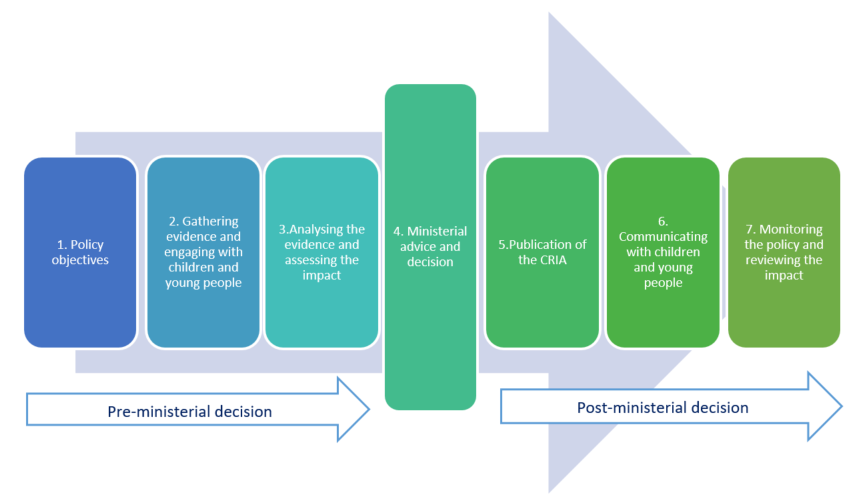 Am ragor o gyngor ac arweiniad ynghylch y broses CRIA, trowch at y Llawlyfr i Staff ar Hawliau Plant neu cysylltwch â'r Gangen Blant yn CRIA@llyw.cymruAmcanion y polisi Effaith pa benderfyniad ydych chi’n ei asesu?Ar ei gam cyntaf, mae'r cynnig yn ymwneud ag ymgynghoriad llawn ar gofrestriad proffesiynol gorfodol o'r gweithlu gofal plant a gwaith chwarae cofrestredig. Bydd yr ymgynghoriad hwn yn gofyn i'r rhai sy'n rheoli neu'n gweithio mewn lleoliadau gofal plant a gwaith chwarae cofrestredig a ddylid sefydlu cofrestr ar gyfer  gweithlu’r sector gofal plant a gwaith chwarae.  Casglu tystiolaeth ac ymgysylltu â phlant a phobl ifancPa ymchwil a data presennol ar blant a phobl ifanc sydd ar gael i lywio eich polisi penodol chi? Gall amcan eich polisi effeithio ar feysydd polisi eraill – bydd trafodaethau gyda thimau polisi eraill yn rhan bwysig o'r broses o asesu effaith drwy sicrhau eich bod wedi casglu amrywiaeth o wybodaeth a thystiolaeth.Gan ddefnyddio'r gwaith ymchwil hwn, sut ydych chi'n rhagweld y bydd eich polisi yn effeithio ar wahanol grwpiau o blant a phobl ifanc, yn gadarnhaol ac yn negyddol? Cofiwch y gall polisïau sy'n canolbwyntio ar oedolion effeithio ar blant a phobl ifanc hefyd.Pa waith cyfranogol gyda phlant a phobl ifanc rydych wedi'i ddefnyddio i lywio eich polisi? Os nad ydych wedi ymgysylltu â phlant a phobl ifanc, esboniwch pam.Mae'r gweithlu gofal plant a gwaith chwarae yn darparu swyddogaeth hanfodol yn ein cymdeithas, gan gynnig manteision cymdeithasol, economaidd ac addysgol allweddol i blant a theuluoedd a bodloni sawl agenda polisi. Mae'r rhain yn cynnwys darparu'r sylfaen i ddatblygiad a dysgu plentyn, gan gynnwys ymyrraeth gynnar ar gyfer anghenion iaith neu anghenion arbennig; cefnogi cyflogaeth rhieni; cyfrannu at les y teulu; a mynd i'r afael â materion cymdeithasol ehangach fel cydraddoldeb, cynhwysiant, symudedd cymdeithasol a chydlyniant cymdeithasol.Rydym yn dymuno gweld plant o bob cefndir yn cael y dechrau gorau posibl mewn bywyd. Mae'r rhai sy'n gofalu am ein plant yn chwarae rhan hanfodol wrth ein helpu i gyflawni'r weledigaeth a nodir yn ein cynllun 10 mlynedd ar gyfer y gweithlu Gofal Plant, Chwarae a'r Blynyddoedd Cynnar - i gefnogi a datblygu gweithlu medrus iawn sy'n cael ei ystyried yn broffesiwn ac yn yrfa o ddewis. Mae ymarferwyr medrus, â chymwysterau da ac a chanddynt gefnogaeth, yn elfen allweddol o ofal plant a gwaith chwarae o ansawdd uchel ac mae wedi'i brofi eu bod yn gwneud gwahaniaeth i ddysgu a datblygu plant, yn enwedig i blant o deuluoedd incwm isel a theuluoedd lle wynebir risg.Mae gan bob plentyn yr hawl i chwarae. Mae'r dystiolaeth yn dangos bod mynediad at ofal plant a chwarae o ansawdd uchel o fudd i bob plentyn yn eu blynyddoedd cynnar. Gall gyflawni rôl bwysig wrth fynd i'r afael â'r bwlch cyrhaeddiad, drwy ddatblygu sgiliau cymdeithasol plant a’u cefnogi i baratoi ar gyfer mynd i'r ysgol.  Felly, gallai unrhyw gilio’n ôl mewn perthynas â chefnogi datblygiad y gweithlu gael effaith ar ddatblygiad plant. Yn nodweddiadol, mae cofrestrau o'r gweithlu yn nodi'r gofynion ar gyfer gweithwyr o ran cymwysterau a datblygiad proffesiynol parhaus, gan gydnabod y cysylltiadau clir rhwng gweithlu cymwys a darpariaeth o ansawdd uchel. Bydd hyn yn galluogi'r rhai sy'n defnyddio'r ddarpariaeth hon i sylweddoli a chydnabod yn well y ddarpariaeth o ansawdd a gynigir. Nod cyflwyno cofrestr o'r gweithlu fyddai ffurfioli proffesiynoli'r gweithlu a cheisio cryfhau statws ac amlygrwydd y gweithlu. Nid yw plant a phobl ifanc wedi cymryd rhan uniongyrchol yn y cynnig ar hyn o bryd oherwydd ni fydd eu profiadau o ofal plant a gwaith chwarae yn cael eu heffeithio gan ymgynghoriad gyda'r gweithlu ynghylch a ddylid cyflwyno cofrestr o'r gweithlu. Fodd bynnag, os yw'r ymgynghoriad yn dod i'r canlyniad y dylid sefydlu cofrestr o'r gweithlu, yna bydd angen ystyried ymhellach effeithiau posibl y gofrestr ar y gweithlu a phlant, fel y rhai fydd ar eu hennill yn uniongyrchol o ganlyniad i'r newid yn y tymor hwy. Nod y cynnig, yn y tymor hir, yw creu gweithlu proffesiynol cofrestredig i gefnogi a meithrin plant a chynyddu apêl gweithio’n y sector. Fodd bynnag, ar hyn o bryd, bydd y penderfyniad ynghylch a ddylid sefydlu cofrestr o'r gweithlu yn fater i'r gweithlu gofal plant a gwaith chwarae. Mater i'r gweithlu yw cyfrannu at y broses o benderfynu a ydynt o'r farn y dylid sefydlu cofrestr o'r gweithlu ar sail dealltwriaeth o beth yw cofrestr o'r gweithlu a beth a fydd yn ei olygu iddynt yn y dyfodol. Ar hyn o bryd, nid ydym yn ymgynghori â phlant gan na allent ddylanwadu ar y penderfyniad a ddylid sefydlu cofrestr o'r gweithlu ar gyfer y sector gofal plant a gwaith chwarae. Y canlyniad a fwriedir ar gyfer y cynnig ar hyn o bryd yw bod barn y gweithlu wedi'i gasglu ynghylch y syniad o ddatblygu gweithlu proffesiynol, medrus, sy'n cael ei werthfawrogi. Bydd yr Asesiad o’r Effaith ar Hawliau Plant hwn yn cael ei ddiweddaru ar ôl gweld canlyniadau’r ymgynghoriad.  Os penderfynir y dylem fwrw ymlaen â sefydlu cofrestr o'r gweithlu, bydd ymgynghoriad pellach ar fanylion penodol y gofrestr yn cael ei gynnal. Mae'n debygol y bydd effeithiau ychwanegol yn cael eu nodi ar y cam hwn, ac y bydd angen ymgysylltu'n helaeth â'r rhai sy'n gweithio mewn lleoliadau gofal plant a gwaith chwarae ac yn eu defnyddio, gan gynnwys plant a phobl ifanc.  Dadansoddi’r dystiolaeth ac asesu’r effaithGan ddefnyddio’r dystiolaeth a gasglwyd gennych, pa effaith y mae eich polisi yn debygol o’i chael ar blant a phobl ifanc? Pa gamau y byddwch yn eu cymryd i liniaru a/neu leihau unrhyw effeithiau negyddol?Sut y mae eich cynnig yn gwella neu’n herio hawliau plant, fel y’u nodir yn erthyglau CCUHP a’i Brotocolau Dewisol? Cyfeiriwch at yr erthyglau i weld pa rai sy'n berthnasol i'ch polisi chi.Ystyriwch a oes unrhyw rai o Hawliau Dinasyddion yr UE (fel y cyfeirir atynt yn yr Asesiad o’r Effaith ar Gydraddoldeb) yn berthnasol i bobl ifanc hyd at 18 oed.Cyngor i weinidogion a’u penderfyniadSut bydd eich dadansoddiad o’r effeithiau hyn yn llywio'ch cyngor gweinidogol?Ar ôl ei gwblhau, rhaid i'ch Asesiad o'r Effaith ar Hawliau Plant gael ei gymeradwyo gan eich Dirprwy Gyfarwyddwr.Dylai canfyddiadau eich Asesiad o'r Effaith ar Hawliau Plant gael eu hintegreiddio i'ch cyngor gweinidogol i lywio eu penderfyniad.Bydd y dadansoddiad o'r effeithiau yn cael ei gynnwys mewn cyngor gweinidogol yn y dyfodol - bydd yn nodi'r manteision/effeithiau a nodwyd hyd yma ynghyd â'r rhai a gasglwyd drwy'r broses ymgynghori. Wrth sail ein huchelgais ar gyfer gweithlu proffesiynol cofrestredig mae'r ddealltwriaeth y dylai rhoi cofrestru proffesiynol ar waith gael effaith gadarnhaol ar ddarpariaeth gofal plant a gwaith chwarae i blant a phobl ifanc yn y tymor hir.Bydd yr Asesiad o’r Effaith ar Hawliau Plant hwn yn cael ei ddiweddaru ar ôl cael canlyniad yr ymgynghoriad ag aelodau'r gweithlu.  Os penderfynir y dylem fwrw ymlaen â sefydlu cofrestr o'r gweithlu, bydd ymgynghoriad pellach ar fanylion penodol y gofrestr yn cael ei gynnal. Mae'n debygol y bydd effeithiau ychwanegol yn cael eu nodi ar y cam hwn ac y bydd angen ymgysylltu'n helaeth â'r rhai sy'n gweithio mewn lleoliadau gofal plant a gwaith chwarae a’r rhai sy’n eu defnyddio.  Cyhoeddi’r Asesiad o’r Effaith ar Hawliau Plant Yn dilyn penderfyniad y Gweinidog, dylid cyhoeddi’r Asesiad o’r Effaith ar Hawliau Plant ar wefan Llywodraeth Cymru. 
Anfonwch adrannau 1 ac 8 o’ch Asesiad Effaith Integredig a’ch Asesiad o’r Effaith ar Hawliau Plant (Atodiad A) at reolwr gwe eich adran i’w cyhoeddi.
Hefyd, rhaid anfon pob Asesiad o'r Effaith ar Hawliau Plant sydd wedi eu cwblhau i flwch post CRIA@llyw.cymru .Cyfathrebu â Phlant a Phobl IfancOs ydych wedi gofyn am farn plant a phobl ifanc ar eich cynnig, sut y byddwch yn rhoi gwybod iddynt am y canlyniad?Nid ydym wedi ceisio cael barn plant a phobl ifanc ar hyn o bryd gan fod yr ymgynghoriad hwn yn canolbwyntio'n bennaf ar ymgysylltu â'r gweithlu mewn perthynas â ffurfioli proffesiynoli'r sector gofal plant a gwaith chwarae. Er y gall eraill sydd â diddordeb ddewis gwneud sylw, y brif gynulleidfa yw'r rhai sy'n gweithio ym meysydd gofal plant a gwaith chwarae.Monitro ac AdolyguMae'n hanfodol ailedrych ar eich Asesiad o’r Effaith ar Hawliau Plant i nodi a welwyd yr effeithiau a nodwyd gennych yn wreiddiol, ac a oedd unrhyw ganlyniadau anfwriadol. Pan fyddwch yn bwrw ymlaen ag is-ddeddfwriaeth, ni fydd dibynnu ar yr Asesiad o’r Effaith ar Hawliau Plant yn ddigon ar gyfer y ddeddfwriaeth sylfaenol; bydd angen i chi ddiweddaru’r Asesiad o’r Effaith ar Hawliau Plant i ystyried sut gallai manylion y cynigion yn y rheoliadau neu’r canllawiau effeithio ar blant. Gall yr arweinydd polisi ailedrych ar y fersiwn o'u Hasesiad o’r Effaith ar Hawliau Plant  a gyhoeddwyd, ei hailenwi'n adolygiad o'r Asesiad gwreiddiol, a diweddaru'r dystiolaeth o’r effaith. Dylid cyflwyno'r Asesiad o’r Effaith a adolygwyd i Weinidogion gydag unrhyw gynigion ynghylch diwygio'r polisi, arferion neu ganllawiau. Dylid cyhoeddi'r Asesiad a adolygwyd hwn hefyd.Cofiwch amlinellu pa drefniadau monitro ac adolygu y byddwch yn eu sefydlu ar gyfer adolygu’r Asesiad o’r Effaith ar Hawliau Plant hwn.  Yn dilyn yr adolygiad hwn, a oes angen gwneud unrhyw ddiwygiadau i’r polisi neu’r dull o'i roi ar waith? Byddwn yn defnyddio canlyniadau'r ymgynghoriad i adolygu'r Asesiad o'r Effaith ar Hawliau Plant hwn a byddwn yn cyflwyno canfyddiadau i Weinidogion gan nodi'r camau nesaf posibl. Gallai'r rhain gynnwys cynigion i fwrw ymlaen â'r polisi neu newid ei drywydd.ASESIAD O'R EFFAITH AR Y GYMRAEGCymraeg 2050 yw ein strategaeth genedlaethol ar gyfer cynyddu nifer y siaradwyr Cymraeg i filiwn erbyn 2050. Mae Llywodraeth Cymru yn gwbl ymrwymedig i'r strategaeth newydd, ac mae'r targed o filiwn o siaradwyr wedi'i gynnwys yn ei Rhaglen Lywodraethu. Mae iaith Gymraeg ffyniannus hefyd wedi’i chynnwys yn un o’r 7 nod llesiant yn Neddf Llesiant Cenedlaethau’r Dyfodol (Cymru) 2015.Mae rhwymedigaeth statudol arnom hefyd i roi ystyriaeth lawn i effeithiau ein gwaith ar y Gymraeg. Mae hyn yn golygu y dylai unrhyw bolisi gan Lywodraeth Cymru ystyried sut mae ein polisïau’n effeithio ar yr iaith a’r rheini sy’n ei siarad.  Mae tair thema gydgysylltiedig i strategaeth Cymraeg 2050: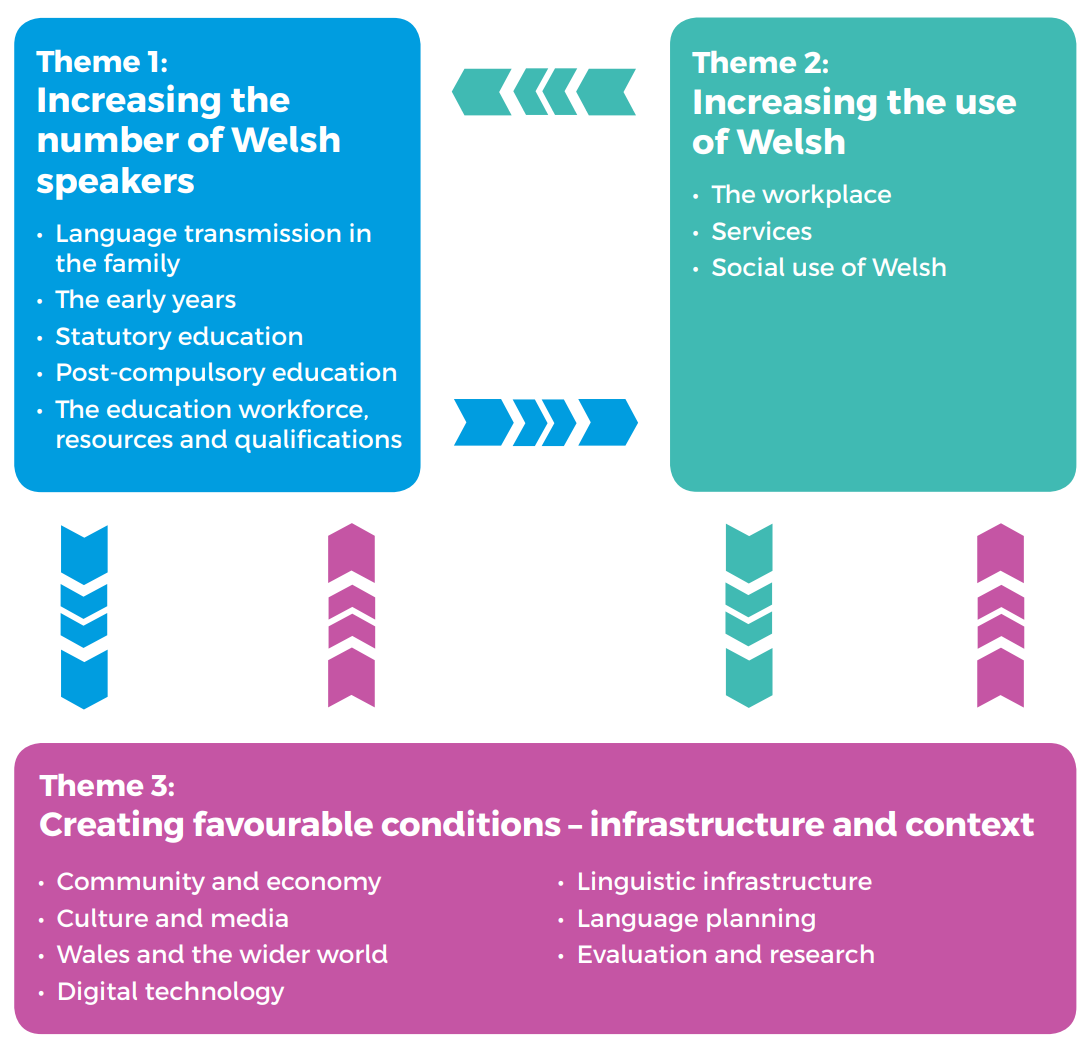 Mae’r penawdau o dan bob thema yn amlinellu'r gweithgareddau sy’n gallu effeithio ar yr iaith.Fel rheol gyffredinol, os oes gan eich polisi’r potensial i effeithio ar bobl, bydd yn effeithio mewn rhyw ffordd ar siaradwyr Cymraeg ac felly ar y Gymraeg. Rhif cyfeirnod yr Asesiad o'r Effaith ar y Gymraeg (06/10/2023)A yw'r cynnig yn cysylltu'n glir â strategaeth Llywodraeth Cymru ar gyfer y Gymraeg? - Cymraeg 2050 Miliwn o Siaradwyr a'r Rhaglen Waith gysylltiedig ar gyfer 2017-2021?Gweledigaeth Llywodraeth Cymru yw gweld y Gymraeg yn ffynnu, gyda chynnydd yn nifer y bobl sy'n siarad ac yn defnyddio'r iaith yn eu bywydau bob dydd.  Mae'r strategaeth hon a Deddf Llesiant Cenedlaethau'r Dyfodol (Cymru) yn nodi bod y Gymraeg yn flaenoriaeth strategol i Lywodraeth Cymru. Mae Cymraeg 2050: Miliwn o Siaradwyr yn tynnu sylw at bwysigrwydd y sector blynyddoedd cynnar fel pwynt mynediad cynnar i addysg ymdrochi, ac fel ffordd o gynyddu'r galw am addysg cyfrwng Cymraeg.  Mae'r cynnig hwn yn dangos cysylltiad â thema 2 "cynyddu'r defnydd o'r Gymraeg" gan ei fod yn ymwneud â chofrestru proffesiynol sy'n cynnwys ffocws cryf ar ennill cymwysterau gofynnol a datblygiad proffesiynol parhaus i'r rhai yn y gweithlu gofal plant a gwaith chwarae.  Mae ein cynllun gweithlu 10 mlynedd yn datgan:“Mae'r gweithlu'n chwarae rôl allweddol wrth gefnogi plant i gymryd eu camau cyntaf tuag at ddwyieithrwydd...."Mae'r cymwysterau gofynnol wedi'u cynllunio i alluogi mwy o newydd-ddyfodiaid ac ymarferwyr presennol i ymgymryd â'u hyfforddiant drwy gyfrwng y Gymraeg.  Yn ogystal, mae rhagor o gefnogaeth ar gyfer Datblygu Proffesiynol Parhaus ar gael yn Gymraeg ac yn Saesneg. Y cynnig a nodir yn Adran 1 yw bwrw ymlaen â'n huchelgais i gael gweithlu sydd wedi'i gofrestru'n broffesiynol. Bydd yr ymgynghoriad yn gofyn am farn ar gofrestru'r gweithlu yn broffesiynol. Os byddwn yn bwrw ymlaen â sefydlu cofrestr broffesiynol, bydd hyn yn ein galluogi i gasglu data am y gweithlu, eu statws iaith, a'u dyheadau. Bydd yn ein galluogi i roi ffocws cliriach i'n huchelgeisiau polisi ar gyfer datblygu gweithlu fydd yn gallu cefnogi siaradwyr Cymraeg y dyfodol. Disgrifiwch ac eglurwch effaith y cynnig ar y Gymraeg ac eglurwch sut byddwch yn mynd i’r afael â’r effeithiau hyn er mwyn gwella canlyniadau ar gyfer y Gymraeg. Sut y bydd y cynnig yn effeithio ar siaradwyr Cymraeg o bob oed (effeithiau cadarnhaol a/neu andwyol)? Dylech nodi eich ymatebion i’r canlynol wrth ateb y cwestiwn hwn, ynghyd ag unrhyw wybodaeth berthnasol arall: Sut y bydd y cynnig yn effeithio ar gynaliadwyedd cymunedau Cymraeg eu hiaith (effeithiau cadarnhaol a/neu andwyol)?Sut y bydd y cynnig yn effeithio ar addysg cyfrwng Cymraeg a dysgwyr Cymraeg o bob oed, gan gynnwys oedolion (effeithiau cadarnhaol a/neu andwyol)?Sut bydd y cynnig yn effeithio ar y gwasanaethau sydd ar gael yn Gymraeg (effeithiau cadarnhaol a/neu niweidiol)? (e.e. iechyd a gwasanaethau cymdeithasol, trafnidiaeth, tai, technoleg ddigidol, ieuenctid, seilwaith, yr amgylchedd, llywodraeth leol ac ati.) Sut y byddwch chi’n sicrhau bod pobl yn ymwybodol o’r gwasanaethau sydd ar gael yn Gymraeg ac yn gallu cael mynediad atynt a’u defnyddio mor rhwydd â gwasanaethau Saesneg? Pa dystiolaeth / data a ddefnyddiwyd gennych i lywio eich asesiad, gan gynnwys tystiolaeth gan siaradwyr Cymraeg neu grwpiau â diddordeb yn y Gymraeg?Pa dystiolaeth arall fyddai’n eich helpu i gynnal gwell asesiad?Sut y byddwch yn gwybod a yw eich polisi yn llwyddiant?Mae gan ein cynnig ar gyfer cofrestru proffesiynol weledigaeth hirdymor ar gyfer cefnogi a datblygu staff ar draws pob lleoliad - mae gan unigolion sy'n gweithio mewn lleoliadau gofal plant a chwarae ledled Cymru rôl gynyddol i'w chwarae wrth ddarparu cyfleoedd i blant ddysgu a defnyddio'r Gymraeg.Mae'r ymgynghoriad yn ceisio cydnabod a gwerthfawrogi barn y rhai sy'n cymryd rhan yn y broses ymgynghori.Er mwyn i Lywodraeth Cymru allu cyflawni'r ymrwymiadau yn ei Rhaglen Lywodraethu a'r Cytundeb Cydweithio ynghylch ehangu’r ddarpariaeth gofal plant i bob plentyn 2 oed yng Nghymru, yn ogystal â'r ymrwymiad i dyfu darpariaeth cyfrwng Cymraeg, rhaid i’r sector fod yn gynaliadwy: rhaid cael gweithlu digon mawr a digon cymwys. Byddai cofrestr broffesiynol yn ei gwneud yn bosibl i gael gwell dealltwriaeth o nifer a chyfansoddiad y gweithlu a nodi'r gofynion ar gyfer cofrestru ac aros ar y gofrestr. Bydd hyn yn cynnwys cefnogaeth Datblygiad Proffesiynol Parhaus i'r rhai sy'n gweithio ar draws y sector, gan gynnwys, o bosibl, gwybodaeth  am gyrsiau i ddysgu Cymraeg neu gyrsiau drwy gyfrwng y Gymraeg. Bydd cefnogaeth i'r rhai sy'n gweithio mewn lleoliadau cyfrwng Cymraeg hefyd yn cefnogi addysg Gymraeg gan fod plant sy'n cael gofal plant cyfrwng Cymraeg yn fwy tebygol o fynd i ysgolion cyfrwng Cymraeg na'r rhai sy'n mynychu darpariaeth cyfrwng Saesneg.  Erthyglau CCUHP neu Brotocol DewisolGwella (X)Herio (X)Esboniad Erthygl 3 - Dylai pob sefydliad sy'n ymwneud â phlant weithio tuag at yr hyn sydd orau i bob plentyn. Erthygl 6 – Mae gan bob plentyn hawl i fywyd. Dylai llywodraethau sicrhau bod plant yn goroesi ac yn datblygu’n iach.Erthygl 19 – Dylai llywodraethau sicrhau bod plant yn cael y gofal priodol, ac yn cael eu hamddiffyn rhag trais, camdriniaeth ac esgeulustod gan eu rhieni neu unrhyw un arall sy’n gofalu amdanynt.Erthygl 28 Mae gan blant yr hawl i gael addysg. Dylai disgyblaeth mewn ysgolion barchu urddas dynol plant. Dylai addysg gynradd fod am ddim. Dylai gwledydd cyfoethog helpu gwledydd tlotach i gyflawni hyn.Os sefydlir cofrestr o'r gweithlu, byddwn yn nodi'r gofynion arfaethedig ar gyfer mynediad i'r gofrestr broffesiynol ar gyfer aelodau cymwys o'r gweithlu gofal plant a gwaith chwarae cofrestredig. Bydd y cymwysterau gofynnol a dysgu parhaus yn parhau i fod â ffocws clir ar ddull gweithredu sy'n canolbwyntio ar y plentyn.  Mae'r gofynion hyn eisoes wedi'u nodi yn y Safonau Gofynnol Cenedlaethol ar gyfer gofal plant a reoleiddir.  Os na chefnogir sefydlu cofrestr o'r gweithlu, yna byddwn yn parhau â'n hymrwymiad i ddatblygu gweithlu cymwys o ansawdd uchel.Os sefydlir cofrestr o'r gweithlu, bydd hyn yn ffurfioli proffesiynoli gweithlu medrus a chymwys iawn ynghyd â dysgu parhaus gan y gweithlu. Byddai hyn yn cynnwys canolbwyntio ar ddiogelu, er enghraifft, i helpu i sicrhau bod plant yn cael gofal mewn amgylchedd diogel a phriodol.  Mae gofynion diogelu eisoes wedi'u nodi yn y Safonau Gofynnol Cenedlaethol ar gyfer gofal plant a reoleiddir.Os sefydlir cofrestr o'r gweithlu, mae'n debygol y bydd gofyniad i ymgymryd â datblygiad proffesiynol parhaus a fydd yn sicrhau bod gan bob ymarferydd ledled Cymru fynediad at gyfleoedd dysgu/ hyfforddiant er mwyn gwybod sut i ofalu am blant a'u hamddiffyn rhag trais, camdriniaeth ac esgeulustod a'u bod yn gallu cofnodi eu gwaith yn y meysydd dysgu hyn ar y gofrestr. Os sefydlir cofrestr o'r gweithlu, bydd yn ceisio amlinellu a gwella dysgu proffesiynol ar gyfer y gweithlu. Os na chefnogir sefydlu cofrestr o'r gweithlu, bydd cyfleoedd Datblygiad Proffesiynol Parhaus yn parhau i gael eu cynnig drwy gyrff fel Cwlwm, Chwarae Cymru a Gofal Cymdeithasol Cymru.Mae'r ddau ddull hyn o weithredu yn cefnogi hawliau'r plentyn.